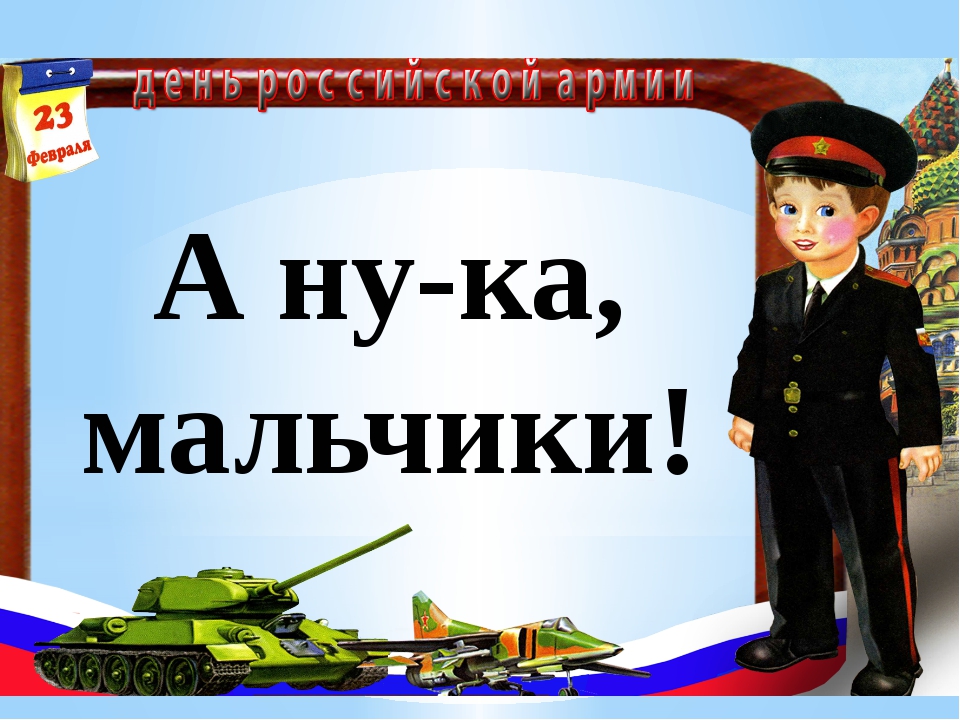 Сценарий интеллектуально-спортивной игры  «А ну-ка, мальчики!» Цель: познакомить с историей праздника и поздравить будущих защитников Отечества; создать условия для улучшения микроклимата в коллективе; воспитывать культуру общения.Ход мероприятия:Ведущий:	23 февраля наша страна отмечает День защитника Отечества!	Мы хорошо знаем, что мирное небо над головой, покой граждан страны, ее честь и достоинство защищают воины Российской Армии: солдаты, летчики и танкисты, пограничники и матросы.	День защитников Отечества возник в 1918 году, как день рождения Красной Армии. Особое значение День защитника Отечества приобретает после Победы в Великой Отечественной войне 1941 -1945гг.	Нет в России ни одной семьи, которой бы не коснулась война. Для многих, это величайший подвиг народа за всю мировую историю, и в то же время, это такая трагедия, которая ни в коем случае не должна повториться.	С 1946 года праздник стал называться Днём Советской Армии и Военно-Морского Флота. С 10 февраля 1995 года праздник называется «День защитника Отечества».	Поздравлений заслуживают те, кто в разные годы защищал нашу Родину, и те, кто сейчас оберегает наш спокойный сон.	Человек немыслим без Родины, края, места, где он рождается. Ну, а если есть Родина, Отечество, где мы живем, где жили наши предки, значит, нужны и люди, которые смогут ее защитить. Я считаю, что наши мальчишки тоже встанут на защиту, если это потребуется.	Сегодня мы собрались, чтобы поздравить сильную половину нашего класса с приближающимся праздником «Днем Защитника Отечества»Поздравление девочек.Климовских Арина:Наши юные мужчины,
Мы поздравить вас спешим.
Пожелать хотим здоровья,
Дружбы крепкой, много сил.
Чтобы в спорте и учебе
Всегда были лучше всех,
Чтоб во всех делах отныне
Был заслуженный успех.
Мы желаем вам везения
И желаний исполнения.
Все девчонки без стеснения
Шлют свои вам поздравления.
Петрова Даша:Вы мальчишки ― супер-класс,
Поздравляем нынче вас
С 23 Февраля!
Будьте счастливы, друзья!
Будьте сильными во всем:
Духом, телом и умом,
В школе с радостью учитесь,
Крепко дружбой дорожите.
Нас, девчонок, защищайте,
Все вершины покоряйте,
Не сдавайтесь никогда,
Пусть вас ждет успех всегда!
Николаева Алина:Вас, мальчишки, поздравляем,
С Днем защитника страны!
От души вам всем желаем:
Будьте очень хороши!
Чтоб десятки получали,
Пусть вас хвалят за успех,
Чтоб девчонок покоряли
И улыбки, и ваш смех!
Пусть гордится вами папа,
Мама, тетя... Вся страна!
Будьте счастливы ребята,
С 23 Февраля!
Ведущий 1.И так, Поприветствуем наших мальчишек, героев сегодняшнего дня. Прошу занять их свои места. Под песню «Идет солдат по городу» мальчики выходят на сцену.Ведущий:	Сегодня мы посмотрим, какими же растут наши будущие защитники. Объявляем праздничную программу «А ну-ка, мальчики!». Рыцарь должен быть смелым, сильным, смекалистым, и благородным. Сегодня мы узнаем, кто из вас настоящий защитник, а помогут мне в этом строгое, но справедливое жюри, это наши девочки.Разминка «Загадки»Тучек нет на горизонте,А открылся в небе зонтик.Через несколько минут опустился... (Парашют)Без разгона ввысь взлетает, стрекозу напоминает-Отправляется в полётНаш Российский… (Вертолёт) С кораблём играет в прятки,Но ныряет всё ж с оглядкой.Если сверху шторм шумит,То на дне она лежит… (подводная лодка)  Ползает черепаха-Стальная рубаха.Враг в овраг-Она туда, где враг!.. (танк)Чудо птица, алый хвостПрилетела в стаю звёзд… (ракета) Летит птица – небылица,А внутри народ сидит,Меж собою говорит… (самолет)Конкурс “Собери слово”	Каждому мальчикам даётся набор букв (на карточках) врассыпную “ЗАЩИТНИК” и предлагается из них составить слово, подходящее к нашему празднику. Выигрывает тот, кто составит правильно слово и быстрее.Ведущий:	Прочитайте слово, которое у вас получилось. Ребята, как вы считаете, какими качествами должен обладать защитник? (Он должен быть смелым, сильным, смекалистым, добрым и благородным). Объявляется следующий конкурс.Конкурс “Меткий стрелок” (ведро, по 5 мячей каждому)	Все мальчики строятся в шеренгу. Перед ними на некотором расстоянии ставятся пластиковые корзины (ведра) и выдаются мячи. 	Цель конкурса: каждый участник команды бросает мяч в корзину. Кто больше попадёт, тот и выигрывает. Каждый участник бросает по 5 раз.Конкурс "Обувай-ка"	Ну, а теперь посмотрим, как наши защитники умеют в сложной ситуации обуваться.	Условия конкурса. С мальчишек снимают обувь, смешивают ее, и по команде мальчики должны найти свою обувь и надеть себе на ноги. Побеждает тот, кто первым обуется полностью.Ведущий:	Про русского солдата всегда говорили: «Не силой возьмет, так мудростью»Сейчас мы проверим, кто ж из вас самый умный?Конкурс «Самый умный»	Каждый получает конверт, внутри которого лежат карточки (разрезанные пословицы). Нужно "собрать" пословицы. Кто сделает это быстро и правильно, тот и выигрывает этот конкурс.Готовь сани летом, а телегу зимой.Дружно – не грузно, а врозь – хоть брось.Корень ученья горек, зато плод его сладок.На вкус и цвет товарища нет.За битого - двух небитых дают.Дорог не подарок, а внимание.Беспечный пьёт воду, а заботливый – мёд.Весна красна цветами, а осень – снопами.Ведущий:Милые ровесники-мальчишки,Рыцари без страха и упрёка,Вы любите компьютеры и книжки,Иногда сбегаете с уроков.Манит море вас волшебною мечтою.Вы всегда настойчивы, упрямыИ готовы вы пожертвовать собоюРади девочки - прекрасной милой дамы.Конкурс “Комплимент”.	Все ли вы знаете, что такое комплимент? (комплимент – это любезное, приятное слово).	Кому можно (нужно) делать комплименты? Умеете ли вы это делать, мы сейчас проверим.	Каждый из вас должен выбрать даму сердца и сделать ей комплимент.	Сейчас каждый выбирает сердечко, на обратной стороне которого написано имя девочки и комплемент. Вы по очереди приглашаете девочку и, глядя ей в глаза, произносите слова, которые написаны.1 сердечко:Ты самая красивая и милая,
Ласковая и весёлая.
Все и везде знают это,
Ты самая клёвая.
Всегда с улыбкой ты,
Всюду светишь лучами.
Пусть жизнь радует,
Только счастливыми днями.
2 сердечко:Ты как цветочек по утру
Расцвёл и радует в саду.
Ты юной свежести полна,
Мила, красива, озорна.
Идет тебе любой наряд
И скоро уж мальчишек ряд
Тебе во след будут вздыхать
И письма пылкие писать!
3 сердечко:Настоящая принцесса,
Ты — милашка, что сказать,
Красоту твою, девчонка,
В двух словах не описать.
Ты воспитана, тактична,
Ты помощница семье,
Ты — отличная подруга,
Помогаешь всем, везде.
Ведущий:А вы знаете, что в самые трудные минуты в армии солдатам всегда помогало чувство юмора. Армейский анекдот: Психи играют в войну. Один другого сильно бьет по голове кирпичом. Испуганный врач спрашивает: «Тебе не больно?» «Нет, я же в танке»Конкурс «Веселые танкисты»(3 шарфа, 3 листа бумаги, 3 фломастера)	Игрок с завязанными глазами рисует танк. У кого рисунок больше соответствует норме, тот и победил.Конкурс: "Лучший водитель танка"	Участник конкурса садится на стул. У него в руках палочка с привязанной к ней веревкой, на конце веревки привязана игрушечная машинка. Нужно, наматывая на палочку нитку, притянуть к себе машинку. Кто быстрей.Ведущий:В февральский день, морозный деньВсе праздник отмечаютДевчонки в этот славный деньМальчишек поздравляют.Они не дарят вам цветов:Мальчишкам их не дарят.Девчонки много теплых словУ вас в сердцах оставят.Мы пожелаем вам навек:Чтоб в жизни не робелось,Пусть будет с вами навсегдаМальчишеская смелость.Учитесь только лишь на пять,Мы вам будем помогать!Только, чур, не задаватьсяИ, конечно же, не драться!Богатырского здоровьяВам хотим мы пожелать.Лучше всех на лыжах бегатьИ в футбол всех обыграть!Пусть удача будет с вами,Только вы дружите с нами.Нам во всем вы помогайте,От других нас защищайте!В общем, милые мальчишки,Мы откроем вам секрет:Лучше вас на белом светеНикого, конечно, нет!	Пока жюри подводит итоги конкурса, наши дорогие наши, мальчики,  примите от всех нас подарки.Подведение итогов, награждение.